МИНОБРНАУКИ  РОССИИ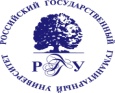 Федеральное государственное бюджетное образовательное учреждениевысшего образования«Российский государственный гуманитарный университет»(ФГБОУ ВО «РГГУ»)Аннотация дисциплины «Иностранный язык в профессиональной деятельности» Цель дисциплины: приобретение магистрами языковой и коммуникативной компетенции, достаточной для дальнейшей учебной деятельности, а также для осуществления языковых контактов на профильно-ориентированном уровне.Задачи дисциплины: интеллектуальное, культурное, нравственное и профессиональное развитие и самосовершенствование обучаемых.В результате освоения дисциплины обучающийся должен овладеть следующими компетенциями:УК-4. Способен применять современные коммуникативные технологии, в том числе на иностранном(ых) языке(ах), для академического и профессионального взаимодействия. УК-4.1.Владеет системой норм русского литературного языка, родного языка и нормами иностранного(-ых) языка (-ов).УК-4.2.Использует информационно-коммуникационные технологии при поиске необходимой информации в процессе решения стандартных коммуникативных задач на государственном и иностранном (ых) языках.УК-4.3.Свободно воспринимает, анализирует и критически оценивает устную и письменную деловую информацию на русском, родном ииностранном(-ых) языке(-ах).ОПК-1. способен выстраивать профессиональную коммуникацию на государственном языке Российской Федерации и иностранном(ых) языке(ах) по профилю деятельности в мультикультурной среде на основе применения различных коммуникативных технологий с учетом специфики деловой и духовной культуры России и зарубежных стран.ОПК-1.1.Выстраивает коммуникацию с партнерами, исходя  из целей и ситуации общения, определяя и  реагируя соответствующим образом на  культурные, языковые и иные особенности,  влияющие на профессиональное общение и  диалог.ОПК-1.2. Использует коммуникативные медиативные  технологии с учетом специфики деловой и  духовной культуры России и зарубежных стран. ОПК-1.3. Организует, проводит и оценивает эффективность  международных переговоров и примирительных  процедур.В результате освоения дисциплины обучающийся должен демонстрировать следующие результаты образования:Знать: основные нормы иностранного языка в области устной и письменной речи; историю, основные различия лингвистических систем русского и иностранного языка; основные особенности слушания, чтения, говорения и письма как видов речевой деятельности; основные модели речевого поведения; основы речевых жанров, актуальных для учебно-научного общения; сущность речевого воздействия, его виды, формы и средства; основные средства создания вербальных и невербальных иноязычных текстов в различных ситуациях личного и профессионально значимого общения; культуру и традиции страны изучаемого языка; концептуальную и языковую картину мира носителя иноязычной культуры; основные методы критического анализа; методологию системного подхода; содержание основных направлений философской мысли от древности до современности; периодизацию всемирной и отечественной истории, ключевые события истории России и мира.            Уметь: реализовывать различные виды речевой деятельности в учебно-научном общении на иностранном языке; вести диалог на иностранном языке; осуществлять эффективную межличностную коммуникацию в устной и письменной формах на иностранном языке; выполнять письменные и устные переводы материалов профессионально значимой  направленности с иностранного языка на русский и с русского на иностранный язык; создавать и редактировать тексты основных жанров деловой речи; выявлять проблемные ситуации, используя методы анализа, синтеза и абстрактного мышления; осуществлять поиск решений проблемных ситуаций на основе действий, эксперимента и опыта; производить анализ явлений и обрабатывать полученные результаты; определять в рамках выбранного алгоритма вопросы (задачи), подлежащие дальнейшей разработке и предлагать способы их решения; формировать и аргументированно отстаивать собственную позицию по различным проблемам истории; соотносить общие исторические процессы и отдельные факты; выявлять существенные черты исторических процессов, явлений и событий; использовать базовые знания регионального анализа для соотнесения общих исторических процессов и отдельных фактов в развитии региона специализации; выделять и систематизировать  различные исторические, политические, социальные, экономические, демографические и другие закономерности в развитии региона специализации. Владеть: языковыми средствами для достижения профессиональных целей на иностранном языке; различными видами и приемами слушания, чтения, говорения и письма; навыками коммуникации в иноязычной среде, обеспечивающими адекватность социальных и профессиональных контактов на иностранном языке; приемами создания устных и письменных текстов различных жанров в процессе учебно-научного общения; навыками социокультурной и межкультурной коммуникации; навыками реферирования и аннотирования научной литературы; технологиями выхода из проблемных ситуаций, навыками выработки стратегии действий; навыками критического анализа; основными принципами философского мышления, навыками философского анализа социальных, природных и гуманитарных явлений; навыками анализа исторических источников, правилами ведения дискуссии и полемики; современными методами комплексного регионоведения для соотнесения природных, экономико-географических, исторических, политических, правовых, социальных, экономических, демографических, лингвистических, этнических, культурных, религиозных и иных особенностей региона специализацииАннотация дисциплины «История и методология комплексного регионоведения»Цель дисциплины: сформировать у выпускников комплексное представление о современных концепциях и теоретических проблемах в области мирового комплексного регионоведения.            Задачи дисциплины: - раскрыть современное понимание мирового комплексного регионоведения и геополитики;- проанализировать когнитивные и практические факторы развития классической и современной теории регионоведения;- определить структурные компоненты современной методологии геополитики с учетом специфики ближневосточного региона;   - ознакомить учащихся с основными положениями концепций континентально-европейской и англо-американской геополитических школ, возможностями их применения в отношении ближневосточного региона ;- раскрыть особенности поствестфальской системы геополитических координат в мировом пространстве на примере реализации гуманитарной миссии России на Ближнем Востоке;- выявить основные черты развития различных регионов мира в рамках режима евро-атлантической солидарности и практики ближневосточного урегулирования; акцентировать внимание обучающихся на перспективах геополитического взаимодействия стран Западной Европы и Америки, стран Ближнего Востока с Россией и другими региональными державами.Дисциплина направлена на формирование следующих  компетенций: УК - 1 Способен осуществлять критический анализ проблемных ситуаций на основе системного подхода, вырабатывать стратегию действий.УК-1.1 Анализирует, верифицирует, оценивает полноту и достаточность информации в ходе профессиональной деятельности, при необходимости восполняет и синтезирует недостающую информацию.УК-2 Способен управлять проектом на всех этапах его жизненного цикла. УК-2.2.Составляет план действий с учетом возможных потенциальных препятствий, определяет ожидаемые результаты решения  поставленных задач.УК-3 Способен организовывать и руководить работой команды, вырабатывая командную стратегию для достижения поставленной цели.УК-3.1.Демонстрирует способность организовать работу коллектива. УК-4 Способен применять современные коммуникативные технологии, в том числе на иностранном (ых) языке (ах), для академического и профессионального взаимодействияУК-4.1.Владеет системой норм русского литературного языка, родного языка и нормами иностранного(-ых) языка(-ов).УК-5 Способен анализировать и учитывать разнообразие культур в процессе межкультурного взаимодействия.УК- 5.1.Демонстрирует способность адаптироваться к условиям аботы в составе многэтничных и коликонфессиональных групп.УК-6 Способен определять и реализовывать приоритеты собственной деятельности и способы ее совершенствования на основе самооценкиУК-6.3.Демонстрирует способность к самообразованию и использует представленные возможности для приобретения новых знаний и навыков.ОПК-2 Способен осуществлять поиск и применять эффективные информационно-коммуникационные технологии и программные средства для комплексной постановки и решения задач профессиональной деятельностиОПК-2.1 Применяет современные технологии поиска, обработки и анализа информации для интерпретации и прогноза развития международно-политических процессов.ОПК-3 Способен оценивать, моделировать и прогнозировать глобальные, макрорегиональные, национально-государственные, региональные и локальные политико-культурные, социально-экономические и общественно-политические процессы на основе применения методов теоретического анализа.ОПК-3.1Использует теоретические эмпирические методы для анализа и оценки международно-политических процессов и ситуаций различных уровней. Владеетпозитивистской и герменевтической методологией. осмысления политической реальности.ОПК-4 Способен проводить научные исследования по профилю деятельности, в том числе в междисциплинарных областях, самостоятельно формулировать научные гипотезы и инновационные идеи, проверять их достоверность.ОПК-4.2.Анализирует международные и политико-экономические проблемы и процессы при соблюдении принципа научной объективности.ОПК-5 Способен выстраивать стратегию продвижения публикаций по профилю деятельности в средствах массовой информации на основе базовых принципов медиаменеджмента.ОПК-5.2.Оценивает целевую аудиторию и редакционную политику печатных, аудиовизуальных и Интернет СМИ.ОПК-6 Способен разрабатывать и реализовывать организационно-управленческие решения по профилю деятельности.ОПК-6.1.Организует и принимает участие в реализации программ и стратегий развития, включая политические, социальные, культурные, гуманитарные.ОПК-7 Способен самостоятельно выстраивать стратегии представления результатов своей профессиональной деятельности, в том числе в публичном формате, на основе подбора соответствующих информационно-коммуникационных технологий и каналов распространения информации.ОПК-7.1.Выстраивает стратегии представления результатов профессиональной деятельности учетом их специфики и особенностей целевой аудитории.ОПК-8 Способен разрабатывать предложения и рекомендации для проведения прикладных исследований и консалтинга.ОПК-8.1.Самостоятельно готовит квалифицированное заключение по вопросам международных отношений в интересах и по запросу соответствующего департамента профильного министерства, иных государственных органов, международных и неправительственных организаций, информационно-аналитических центров, СМИ, иных учреждений и организаций.ОПК-9 Способен участвовать в реализации основных профессиональных и дополнительных образовательных программ.ОПК-9.2.Организует самостоятельную работу обучающихся по программам профессионального обучения, основного профессионального образования и дополнительного образован. В результате освоения дисциплины  обучающийся должен:Знать проблемные ситуации в области развития регионов мира; жизненный цикл реализации исследовательского проекта; командную стратегию для достижения цели исследовательской деятельности; содержание современных коммуникативных технологий в том числе на иностранном (ых) языке (ах) для академического и профессионального взаимодействия; различные типы культур в регионах мира; способы совершенствования собственной деятельности на основе самооценки; информационно-коммуникационные технологии и программные средства для комплексной постановки и решения задач профессиональной деятельности; современные глобальные, макрорегиональные, национально-государственные, региональные и локальные политико-культурные, социально-экономические и общественно-политические процессы в регионах мира; научные гипотезы и инновационные идеи в области мирового комплексного регионоведения и признаки их достоверности; базовые принципы медиаменеджмента для продвижения публикаций по профилю деятельности в средствах массовой информации; виды организационно-управленческих решений по профилю деятельности; информационно-коммуникационные технологии и каналы распространения информации для организации своей профессиональной деятельности; типовое содержание прикладных исследований и консалтинга в области мирового комплексного регионоведения; типовое содержание основных профессиональных и дополнительных образовательных программ в области мирового комплексного регионоведения; природные, экономико-географические, исторические, политические, правовые, социальные, экономические, демографические, лингвистические, этнические особенности региона специализации; историческую перспективу развития и современные политико-экономические тенденции на уровне страны или региона специализации.Уметь вырабатывать стратегию исследовательской деятельности в области региональных исследований; определять этапы управления исследовательским проектом;  вырабатывать командную стратегию для достижения цели исследовательской деятельности; применять современные коммуникативные технологии, в том числе на иностранном (ых) языке (ах), для академического и профессионального взаимодействия; учитывать разнообразие культур в процессе межкультурного взаимодействия; определять и реализовывать приоритеты собственной деятельности; осуществлять поиск информационно-коммуникационных технологий и программных средств для комплексной постановки и решения задач профессиональной деятельности; оценивать современные глобальные, макрорегиональные, национально-государственные, региональные и локальные политико-культурные, социально-экономические и общественно-политические процессы в регионах мира; проводить научные исследования по профилю деятельности, в том числе в междисциплинарных областях; выстраивать стратегию продвижения публикаций по профилю деятельности в средствах массовой информации на основе базовых принципов медиаменеджмента; реализовывать организационно-управленческие решения по профилю деятельности; подбирать соответствующие задачам профессиональной деятельности информационно-коммуникационные технологии и каналы распространения информации; формулировать рекомендации для проведения прикладных исследований и консалтинга; реализовывать основные профессиональные и дополнительные образовательные программы в области мирового комплексного регионоведения; формировать комплексные знания о природных, экономико-географических, исторических, политических, правовых, социальных, экономических, демографических, лингвистических, этнических особенностях региона специализации; определять современные политико-экономические тенденции на уровне страны или региона с учетом исторической перспективы.Владеть навыками применения системного подхода в региональных исследованиях; навыками управления проектом на всех этапах его жизненного цикла; навыками организации и руководства работой команды по выполнению исследовательской работы; способностями академического и профессионального взаимодействия с помощью современных коммуникативных технологий; навыками анализа разнообразия культур в процессе межкультурного взаимодействия; способами совершенствования собственной деятельности на основе самооценки; навыками применения информационно-коммуникационных технологий и программных средств для комплексной постановки и решения задач профессиональной деятельности; навыками моделирования и прогнозирования глобальных, макрорегиональных, национально-государственных, региональных и локальных политико-культурных, социально-экономических и общественно-политических процессы на основе применения методов теоретического анализа; навыками самостоятельного формулирования научных гипотез и инновационных идей, проверки их достоверности; навыками продвижения публикаций по профилю деятельности в средствах массовой информации на основе базовых принципов медиаменеджмента; навыками разработки организационно-управленческих решений по профилю деятельности; навыками выстраивания стратегии представления результатов своей профессиональной деятельности, в том числе в публичном формате; навыками разработки предложений для проведения прикладных исследований и консалтинга; навыками участия в реализации основных профессиональных и дополнительных образовательных программ в области мирового комплексного регионоведения; навыками использования в профессиональной деятельности комплексных знаний о природных, экономико-географических, исторических, политических, правовых, социальных, экономических, демографических, лингвистических, этнических особенностях региона специализации; навыками использования современных политико-экономических тенденций на уровне страны или региона специализации с учетом исторической перспективы.Аннотация дисциплины «Методология исследовательской деятельности иакадемическая культура»      Цель дисциплины: приобретение студентами теоретико-методологических знаний о сущности внешнеполитического анализа и умение использовать методы международно-политической науки при  анализа  различных внешнеполитических ситуаций.Задачи дисциплины:  - дать студентам  знания  и аналитические навыки  с целью самостоятельного проведения системного анализа различных  внешнеполитических ситуаций;  - определить объект, предмет и специфику внешнеполитического анализа для принятия решений в области международных отношений; - показать   историю развития  методологии исследований в России и зарубежныстранах; - рассмотреть общие теоретико-методологические основы современного внешнеполитического анализа; -  сформировать умение применять методы сбора международно-политических данных  и  методы обработки и анализа международно-политической информации - сформировать навыки применения системного подхода к  анализу внешнеполитических ситуаций с точки зрения национальных интересов государства.Дисциплина направлена на формирование следующих компетенций:УК-1 Способен осуществлять критический анализ проблемных ситуаций на основе системного подхода, вырабатывать стратегию действий.УК-1.1.Демонстрирует навыки системного и критического мышления и УК-2 Способен управлять проектом на всех этапах его жизненного циклаУК-2.1.Способен разработать стратегию выполнения проекта, подобрать компетентных исполнителей проекта.УК-4 Способен применять современные коммуникативные технологии, в том числе на иностранном (ых) языке (ах), для академического и профессионального взаимодействия. УК-4.1.Владеет системой норм русского литературного языка, родного языка и нормами иностранного(ых) языка(ов).ОПК-1. Способен выстраивать профессиональную коммуникацию на государственном языке Российской Федерации и иностранном(ых) языке(ах) по профилю деятельности в мультикультурной среде на основе применения различных коммуникативных технологий с учетом специфики деловой и духовной культуры Россиии зарубежных стран.ОПК-1.1. Выстраивает коммуникацию с партнерами, исходя из целей и ситуации общения, определяя и реагируя соответствующим образом на культурные, языковые и иные особенности, влияющие на профессиональное общение и диалог.ОПК -2 Способен осуществлять поиск и применять эффективные информационно-коммуникационные технологии и программные средства для комплексной постановки и решения задач профессиональной деятельности.ОПК-2.1. Применяет современные технологии поиска,  обработки и комплексного анализа информации для интерпретации и прогноза развития регионов мира в контексте международно-политических процессов.ОПК -3 Способен оценивать, моделировать и прогнозировать глобальные, макрорегиональные, национально-государственные, региональные и локальные политико-культурные, социально-экономические и общественно-политические процессы на основе применения методов теоретического анализа.ОПК-3.1. Использует теоретические эмпирические методы для анализа и оценки международно-политических процессов и ситуаций различных уровней. ОПК -4 Способен проводить научные исследования по профилю деятельности, в том числе в междисциплинарных областях, самостоятельно формулировать научные гипотезы и инновационные идеи, проверять их достоверность ОПК-4.1. Проводит комплексные научные исследования в  междисциплинарных областях, включая  постановку целей и задач, выбор методов  исследования, определение научной новизны исследуемой проблематики, подтверждение достоверности научных гипотез, формулирование собственных выводов и рекомендаций.ОПК -5 Способен выстраивать стратегию продвижения публикаций по профилю деятельности в средствах массовой информации на основе базовых принципов медиаменеджмента. ОПК-5.1. Самостоятельно готовит профессионально-ориентированные тексты различной жанрово-стилистической принадлежности (статья, аналитическая справка, информационно-аналитическая записка, рецензия, программный документ, аннотация, тезисы к докладу, пресс-релиз и пр.).ОПК -7 Способен самостоятельно выстраивать стратегии представления результатов своей профессиональной деятельности, в том числе в публичном формате, на основе подбора соответствующих информационно-коммуникационных технологий и каналов распространения информации ОПК-7.2.Выстраивает убедительную аргументацию для достижения целей представления результатов профессиональной деятельности.ОПК -9 Способен участвовать в реализации основных профессиональных и дополнительных образовательных программ.ОПК-9.1.Проводит учебные занятия по программам профессионального обучения, основного профессионального образования и дополнительного образования.В результате освоения дисциплины обучающийся должен обладать следующими навыками:знать:  основные теоретические школы, направления и теории   международно-политических исследований; - методы и методики  системного анализа международных отношений: - способы классификации источников  информации для подготовки аналитического анализа;  - политические аспекты различных ситуаций в мировой политике, - перспективные направления выработки моделей, сценариев и  стратегий на национальном и международном уровнях, - возможности и условия  проведения ситуационного и прикладного анализа в России и других государствах, - прикладные стратегии взаимодействия государственной власти с  обществом в  принятия и реализации решений в области внешней политики ; уметь:  использовать методы прикладного анализа для выработки заключений и рекомендаций о состоянии международной среды, - находить применение своим профессиональным знаниям и уровню своей квалификации в сфере государственной службы, бизнеса, неправительственных организаций международного профиля. - критически,	осмысливать	потоки	политической информации, различать в ней элементы реального политического значения, «фактуру» и привнесенные либо сознательно вброшенные в медийное пространство манипуляционные «шумы»;- самостоятельно судить о происходящем, минимизируя долю погрешностей восприятия международных событий при помощи освоенных  аналитических методик.владеть:  методом  системного анализа и системным мышлением современных международных отношений; - методиками прикладного анализа международных ситуаций и внешнеполитических процессов;умением осуществлять функции инициатора или разработчика новых идей и проектов профессионального характера на основе основных методов  исследования международно-политической науки, - навыками работы в группах и проектных коллективах с целью представления аналитического  ситуационного или прикладного анализа внешней политики, затрагивающие интересы Российской Федерации и других государств.Аннотация дисциплины «Лингвострановедение»Цель дисциплины:  приобретение магистрами языковой и коммуникативной компетенции, достаточной для дальнейшей учебной деятельности, а также для осуществления языковых контактов на профильно-ориентированном уровне.  Задачи дисциплины: - развить умение письменного (чтение, письмо) и устного (говорение, аудирование) иноязычного общения;- уметь собирать, обрабатывать и интерпретировать с использованием современных информационных технологий данные на  иностранном языке, необходимые для формирования суждений по соответствующим профессиональным, социальным, научным и этическим проблемам;- овладеть базовыми навыками публичной речи и аргументации для ведения дискуссии;- овладеть базовыми навыками анализа текстов профессионального и социально значимого содержания;- научиться аннотировать и реферировать научную литературу;-научиться строить свое речевое поведение в соответствии с социокультурной спецификой страны изучаемого языка;- овладеть базовыми навыками письменного и устного перевода текстов профессиональной направленности.- интеллектуальное, культурное, нравственное и профессиональное развитие и самосовершенствование обучаемых.В результате освоения дисциплины обучающийся должен овладеть следующими компетенциями: УК-4 Способен применять современные коммуникативные технологии, в том числе на иностранном(ых) языке(ах), для академического и профессионального взаимодействия.УК-4.3.Свободно воспринимает, анализирует и критически оценивает устную и письменную деловую информацию на русском, родном иностранном (-ых) языке(-ах).ОПК-4 Способен проводить научные исследования по профилю деятельности, в том числе в междисциплинарных областях, самостоятельно формулировать научные гипотезы и инновационные идеи, проверять их достоверность.ОПК-4.1. Проводит научные исследования в  междисциплинарных областях, включая постановку целей и задач, позиционирование  исследуемой проблемы в отечественной и зарубежной научной литературе, по теме, выбор  методов исследования, определение научной  новизны исследуемой проблематики,  подтверждение достоверности научных гипотез,  формулирование собственных выводов и  рекомендаций..В результате освоения дисциплины обучающийся должен демонстрировать следующие результаты образования:Знать: основные нормы иностранного языка в области устной и письменной речи; историю, основные различия лингвистических систем русского и иностранного языка; основные особенности слушания, чтения, говорения и письма как видов речевой деятельности; основные модели речевого поведения; основы речевых жанров, актуальных для учебно-научного общения; сущность речевого воздействия, его виды, формы и средства; основные средства создания вербальных и невербальных иноязычных текстов в различных ситуациях личного и профессионально значимого общения; культуру и традиции страны изучаемого языка; концептуальную и языковую картину мира носителя иноязычной культуры; основные методы критического анализа; методологию системного подхода; содержание основных направлений философской мысли от древности до современности; периодизацию всемирной и отечественной истории, ключевые события истории России и мира.            Уметь: реализовывать различные виды речевой деятельности в учебно-научном общении на иностранном языке; вести диалог на иностранном языке; осуществлять эффективную межличностную коммуникацию в устной и письменной формах на иностранном языке; выполнять письменные и устные переводы материалов профессионально значимой  направленности с иностранного языка на русский и с русского на иностранный язык; создавать и редактировать тексты основных жанров деловой речи; выявлять проблемные ситуации, используя методы анализа, синтеза и абстрактного мышления; осуществлять поиск решений проблемных ситуаций на основе действий, эксперимента и опыта; производить анализ явлений и обрабатывать полученные результаты; определять в рамках выбранного алгоритма вопросы (задачи), подлежащие дальнейшей разработке и предлагать способы их решения; формировать и аргументированно отстаивать собственную позицию по различным проблемам истории; соотносить общие исторические процессы и отдельные факты; выявлять существенные черты исторических процессов, явлений и событий; использовать базовые знания регионального анализа для соотнесения общих исторических процессов и отдельных фактов в развитии региона специализации; выделять и систематизировать  различные исторические, политические, социальные, экономические, демографические и другие закономерности в развитии региона специализации.             Владеть: языковыми средствами для достижения профессиональных целей на иностранном языке; различными видами и приемами слушания, чтения, говорения и письма; навыками коммуникации в иноязычной среде, обеспечивающими адекватность социальных и профессиональных контактов на иностранном языке; приемами создания устных и письменных текстов различных жанров в процессе учебно-научного общения; навыками социокультурной и межкультурной коммуникации; навыками реферирования и аннотирования научной литературы; технологиями выхода из проблемных ситуаций, навыками выработки стратегии действий; навыками критического анализа; основными принципами философского мышления, навыками философского анализа социальных, природных и гуманитарных явлений; навыками анализа исторических источников, правилами ведения дискуссии и полемики; современными методами комплексного регионоведения для соотнесения природных, экономико-географических, исторических, политических, правовых, социальных, экономических, демографических, лингвистических, этнических, культурных, религиозных и иных особенностей региона специализации.Аннотация дисциплины «Язык профильного региона»   Цель дисциплины:   повышение исходного уровня владения иностранным языком, достигнутого на предыдущей ступени образования, и овладение студентами необходимым и достаточным уровнем коммуникативной компетенции для решения социально-коммуникативных задач в различных областях профессиональной и научной деятельности при общении с зарубежными партнерами, а также для дальнейшего самообразования; формирование переводческих компетенций, приобретение обучаемыми совокупности теоретических знаний, практических умений и навыков для осуществления адекватного двуязычного перевода.Задачи дисциплины: интеллектуальное, культурное, нравственное и профессиональное развитие и самосовершенствование обучаемых:развить умение письменного (чтение, письмо) и устного (говорение, аудирование) иноязычного общения;уметь собирать, обрабатывать и интерпретировать с использованием современных информационных технологий данные на  иностранном языке, необходимые для формирования суждений по соответствующим профессиональным, социальным, научным и этическим проблемам;овладеть базовыми навыками публичной речи и аргументации для ведения дискуссии;овладеть базовыми навыками анализа текстов профессионального и социально значимого содержания;научиться аннотировать и реферировать научную литературу;  научиться строить свое речевое и неречевое поведение в соответствии с социокультурной спецификой страны изучаемого языка;овладеть базовыми навыками письменного и устного перевода текстов профессиональной направленности.В результате освоения дисциплины обучающийся должен овладеть следующими компетенциями: УК-4 Способен применять современные коммуникативные технологии, в том числе на иностранном(ых) языке(ах), для академического и профессионального взаимодействия.УК-4.3.Свободно воспринимает, анализирует и критически оценивает устную и письменную деловую информацию на русском, родном иностранном (-ых) языке(-ах).ОПК-4 Способен проводить научные исследования по профилю деятельности, в том числе в междисциплинарных областях, самостоятельно формулировать научные гипотезы и инновационные идеи, проверять их достоверность.ОПК-4.1. Проводит научные исследования в  междисциплинарных областях, включая постановку целей и задач, позиционирование  исследуемой проблемы в отечественной и зарубежной научной литературе, по теме, выбор  методов исследования, определение научной  новизны исследуемой проблематики,  подтверждение достоверности научных гипотез,  формулирование собственных выводов и  рекомендаций..В результате освоения дисциплины обучающийся должен демонстрировать следующие результаты образования:Знать: основные нормы иностранного языка в области устной и письменной речи; историю, основные различия лингвистических систем русского и иностранного языка; основные особенности слушания, чтения, говорения и письма как видов речевой деятельности; основные модели речевого поведения; основы речевых жанров, актуальных для учебно-научного общения; сущность речевого воздействия, его виды, формы и средства; основные средства создания вербальных и невербальных иноязычных текстов в различных ситуациях личного и профессионально значимого общения; культуру и традиции страны изучаемого языка; концептуальную и языковую картину мира носителя иноязычной культуры; основные методы критического анализа; методологию системного подхода; содержание основных направлений философской мысли от древности до современности; периодизацию всемирной и отечественной истории, ключевые события истории России и мира.            Уметь: реализовывать различные виды речевой деятельности в учебно-научном общении на иностранном языке; вести диалог на иностранном языке; осуществлять эффективную межличностную коммуникацию в устной и письменной формах на иностранном языке; выполнять письменные и устные переводы материалов профессионально значимой  направленности с иностранного языка на русский и с русского на иностранный язык; создавать и редактировать тексты основных жанров деловой речи; выявлять проблемные ситуации, используя методы анализа, синтеза и абстрактного мышления; осуществлять поиск решений проблемных ситуаций на основе действий, эксперимента и опыта; производить анализ явлений и обрабатывать полученные результаты; определять в рамках выбранного алгоритма вопросы (задачи), подлежащие дальнейшей разработке и предлагать способы их решения; формировать и аргументированно отстаивать собственную позицию по различным проблемам истории; соотносить общие исторические процессы и отдельные факты; выявлять существенные черты исторических процессов, явлений и событий; использовать базовые знания регионального анализа для соотнесения общих исторических процессов и отдельных фактов в развитии региона специализации; выделять и систематизировать  различные исторические, политические, социальные, экономические, демографические и другие закономерности в развитии региона специализации.             Владеть: языковыми средствами для достижения профессиональных целей на иностранном языке; различными видами и приемами слушания, чтения, говорения и письма; навыками коммуникации в иноязычной среде, обеспечивающими адекватность социальных и профессиональных контактов на иностранном языке; приемами создания устных и письменных текстов различных жанров в процессе учебно-научного общения; навыками социокультурной и межкультурной коммуникации; навыками реферирования и аннотирования научной литературы; технологиями выхода из проблемных ситуаций, навыками выработки стратегии действий; навыками критического анализа; основными принципами философского мышления, навыками философского анализа социальных, природных и гуманитарных явлений; навыками анализа исторических источников, правилами ведения дискуссии и полемики; современными методами комплексного регионоведения для соотнесения природных, экономико-географических, исторических, политических, правовых, социальных, экономических, демографических, лингвистических, этнических, культурных, религиозных и иных особенностей региона специализации.Аннотация дисциплины «Межкультурное взаимодействие»    Цель дисциплины: сформировать у магистрантов готовность работать в полиэтноконфессональной среде, эффективно общаться с представителями различных культур и цивилизаций.Задачи дисциплины:- освоение категориально-понятийного аппарата теоретических основ межкультурного взаимодействия;- формирование и развитие способности к адекватной интерпретации проявлений коммуникативного поведения в различных культурах;- овладение навыками эффективного межкультурного взаимодействия.Дисциплина направлена на формирование следующих компетенций:УК-3 Способен организовывать и руководить работой команды, вырабатывая командную стратегию для достижения поставленной цели. УК-3.1.Демонстрирует способность работать в команде, определяет свою роль вкоманде, проявляет инициативу.УК-4 Способен применять современные коммуникативные технологии, в том числе на иностранном (ых) языке (ах), для академического и профессионального взаимодействия.УК-4.1.Владеет системой норм русского литературного языка, родного языка и нормами иностранного(-ых) языка(-ов).УК- 5 Способен анализировать и учитывать разнообразие культур в процессе межкультурного взаимодействияУК-5.1.Находит и использует необходимую для саморазвития и взаимодействия с другими людьми информацию о культурных особенностях и традицияхразличных социальных групп.УК-6  Способен определять и реализовывать приоритеты собственной деятельности и способы ее совершенствования на основе самооценкиУК-6.1.Проявляет способность повышать свой интеллектуальный уровень, квалификацию и мастерство, строить траекторию личностного и профессионального роста и карьеры, с опорой на методы самоменеджмента и самоорганизации.ОПК-1. способен выстраивать профессиональную коммуникацию на государственном языке Российской Федерации и иностранном(ых) языке(ах) по профилю деятельности в мультикультурной среде на основе применения различных коммуникативных технологий с учетом специфики деловой и духовной культуры России и зарубежных стран.ОПК-1.1. Выстраивает коммуникацию с партнерами, исходя из целей и ситуации общения, определяя и  реагируя соответствующим образом на культурные, языковые и иные особенности,  влияющие на профессиональное общение и диалог.ОПК-3 Способен оценивать, моделировать и прогнозировать глобальные, макрорегиональные, национально-государственные, региональные и локальные политико-культурные, социально-экономические и общественно-политические процессы на основе применения методов теоретического анализа.ОПК-3.1 Использует теоретические эмпирические методы  для анализа и оценки международно-политических процессов и ситуаций различных уровней. Владеетпозитивистской и герменевтической методологией,  осмысления политической реальности.В результате освоения дисциплины студент должен:Знать: коммуникативные модели и механизмы влияния культуры на мировосприятие и поведение человека; результаты научных исследований в сфере межкультурного взаимодействия.Уметь: анализировать и учитывать разнообразие культур, применять современные коммуникативные технологии в процессе межкультурного взаимодействия; планировать и проводить исследования в сфере межкультурного взаимодействия.Владеть: навыками эффективного межкультурного взаимодействия; методикой научных исследований в сфере межкультурного взаимодействия.Аннотация дисциплины «Международно-политические исследования в цифровую эпоху»Цель дисциплины – подготовить специалиста, обладающего знаниями о и способностью к анализу современных проблем международных отношений и мировой политики с учетом факторов информатизации и цифровизации во взаимодействий акторов международно-политического процесса.Задачи дисциплины: определить системные характеристики современной мирополитической структуры мира; изучить основные  методы анализа с использованием цифровых технологий характеристики участников мировой политики; выявить основные процессы в цифровизации  международной среды и системы; рассмотреть основные глобальные проблемы современной международной системы в эпоху цифровизации; обучить основным приемам анализа мирополитических ситуаций; развить навыки репрезентаций собственных аналитических выкладок и их аргументации; привить системное мышление, способность рассматривать каждую проблему в рамках более широкого контекстного поля; определить основные интересующие студента направления дальнейшей научно-практической деятельности.Дисциплина направлена на формирование следующих компетенций: ПК-1 Способен использовать в профессиональной деятельности комплексные знания о регионе специализации с учетом его природных, экономико-географических, исторических, политических, правовых, социальных, экономических, демографических, лингвистических, этнических особенностей.ПК- 1.1. Использует на практике  базовые методы регионального  анализа, системного  регионоведческого описания, и  формулирования на его основе  практических рекомендаций в  интересах профильного  министерства, иных  государственных или частных  организаций, СМИ, информационно-аналитических центров.ПК-2 Способен анализировать современные политико-экономические тенденции на уровне страны или региона с учетом исторической ретроспективы.ПК-2.3. Выявляет современные  политико-экономические  тенденции на регионально-страновом уровне с учетом  исторической ретроспективы.ПК-3 Способен применять на практике основы исторических, политологических и социологических концепций и методов, принимать участие в планировании и проведении полевого исследования в стране или регионе специализации.ПК-3.2. Обосновывает  общепризнанную систему  периодизации развития региона специализации (включая  отдельные страны) в контексте  всемирно-исторического процесса, дает научную оценку  альтернативным концепциямВ результате освоения дисциплины обучающийся должен:Знать: системные характеристики международных отношений (процессы, участники, характеристики среды, угрозы);современные политические глобальные и региональные проблемы и конфликты;основу прикладного анализа международных ситуаций;критерии эффективности оценки проводимого политического анализа и принимаемых решений;основные направления внешней политики ведущих мировых государств, особенности их дипломатии и взаимоотношений с Российской Федерацией.Уметь:выявлять основные факторы и тенденции развития мировых политических процессов;связно и логично выстраивать анализ современных международных политических процессов; профессионально грамотно анализировать и пояснять позиции Российской Федерации по основным международным проблемам;определять «узкие места» исследуемой проблематики и инструменты для их изучения.Владеть:аналитическими навыками исследования мировой политики;базовыми навыками прикладного анализа международных ситуаций;навыками ведения аргументированной дискуссии по политической проблематике международных отношений в роли эксперта либо рядового исполнителя проекта;навыком проведения анализа политической проблематики международных отношений с точки зрения системного подхода.Аннотация дисциплины «Кросс-региональный анализ»Цель дисциплины – сформировать у выпускников комплексное представление о современных концепциях и теоретических проблемах в области мирового комплексного регионоведения.Задачи дисциплины  состоят в следующем:раскрыть современное понимание мирового комплексного регионоведения и геополитики;проанализировать когнитивные и практические факторы развития классической и современной теории регионоведения;определить структурные компоненты современной методологии геополитики с учетом специфики ближневосточного региона;   ознакомить учащихся с основными положениями концепций континентально-европейской и англо-американской геополитических школ, возможностями их применения в отношении ближневосточного региона ;раскрыть особенности поствестфальской системы геополитических координат в мировом пространстве на примере реализации гуманитарной миссии России на Ближнем Востоке;выявить основные черты развития различных регионов мира в рамках режима евро-атлантической солидарности и практики ближневосточного урегулирования; - акцентировать внимание обучающихся на перспективах геополитического взаимодействия стран Западной Европы и Америки, стран Ближнего Востока с Россией и другими региональными державами.Дисциплина (модуль) направлена на формирование следующих  компетенций: ПК-2 Способен анализировать современные политико-экономические тенденции на уровне страны или региона с учетом исторической ретроспективы.ПК-2.1. Самостоятельно подбирает необходимый методологический инструментарий для аналитических работ разной сложности, посвященных регион специализации.ПК-3 Способен применять на практике основы исторических, политологических и социологических концепций и методов, принимать участие в планировании и проведении полевого исследования в стране или регионе специализации.ПК-3.1. Самостоятельно анализирует классические и современные теории и концепции  общественно-политического развития стран(ы) профильного региона в контексте глобального, макрорегионального, национально-государственного, регионального и локального уровней.В результате освоения дисциплины (модуля) обучающийся должен:Знать:-  формы и методы  абстрактного мышления, анализа, синтеза; -  формы и методы саморазвития, самореализации, использования творческого потенциала личности ;-  общенаучные и частнонаучные, качественные и количественные методы исследования;-  ведущие российские и зарубежные научные школы в области мирового комплексного регионоведения;-  классические и современные теории мирового комплексного регионоведения и международных отношений;-   основные методы комплексного междисциплинарного исследования регионов мира,- компаративные методы в области мирового комплексного регионоведения.Уметь:-  теоретически осмысливать, систематизировать и синтезировать научную информацию;-  реализовывать формы и методы саморазвития, самореализации, использования творческого потенциала личности в процессе профессиональной деятельности;- самостоятельно формулировать научные проблемы, выдвигать гипотезы, разрабатывать программы исследования с учетом междисциплинарных связей;-  оценивать вклад ведущих российских и зарубежных научных школ в формирование предметного поля и методологии мирового комплексного регионоведения;-  объяснять классические и современные теории мирового комплексного регионоведения и международных отношений;-  синтезировать новое знание, формулировать обобщающие выводы и оценки; - давать аргументированное научное объяснение сходству и (или) различию стран и регионов миру, обусловленным историческими закономерностями).Владеть:-  навыками абстрактного мышления, анализа, синтеза научной информации;         - навыками саморазвития, самореализации, использования творческого потенциала личности в процессе профессиональной деятельности,         - навыками корректно применять, сочетать и модифицировать общенаучные и частнонаучные, качественные и количественные методы исследования, самостоятельно формулировать научные проблемы, выдвигать гипотезы, разрабатывать программы исследования с учетом междисциплинарных связей,         - навыками характеристики ведущих российских и зарубежных научных школ в области мирового комплексного регионоведения, - навыками сравнительного анализа относительных достоинств и недостатков современных теорий мирового комплексного регионоведения и международных отношений;- основными методами комплексного междисциплинарного исследования регионов мира;- компаративными методами в области мирового комплексного регионоведения.Аннотация дисциплины «Постиндустриальное общество в эпоху цифровизации»   Цель дисциплины -  формирование у магистрантов системных знаний и представлений о различных подходах к исследованию современного постиндустриального общества, целостного понимания теоретических положений о сущности, особенностях и формах коммуникации, закономерностях современного развития. Задачи дисциплины:-раскрыть круг проблем  исторического движения от общества от индустриальной революции к информационной,- определить влияние современных информационно-коммуникационных  технологий на развитие различных обществ  и межгосударственных отношений- способствовать усвоению основных положений дисциплины  и умению ихприменять при анализе проблем коммуникации в международных отношениях,-помочь студентам в изучении теоретических положений постиндустриального общества  с использованием логических, историко-хронологических, диалектических, системных, структурно-функциональных и сравнительных приемов и способов исследования.- способствовать выработке навыков работы с источниками по анализу проблем пост индустриального общества;- способствовать овладению терминологическим аппаратом, который необходим для специалиста-международника.Дисциплина направлена на формирование следующих компетенций: ПК-1 Способен использовать в профессиональной деятельности комплексные знания о регионе специализации с учетом его природных, экономико-географических, исторических, политических, правовых, социальных, экономических, демографических, лингвистических, этническихПК-1.2. Готовит экспертно- аналитические материалы  (экспертные комментарии, рабочие доклады, аналитические записки) по страноведческой/регионоведческой тематике.В результате  освоения дисциплины  магистрант должен:Знать: - основные этапы формирования  постиндустриального общества,- принципы функционирования интернет технологий, - основные этапы  модернизации и трансформации  информационного общества,  основные понятия, концептуальные и теоретические подходы к исследованию содержания, логики и закономерностей развития коммуникации в современном постиндустриальном обществе.Уметь: -использовать сравнительные методы анализа глобальных и региональных процессов.-  применять полученные теоретические положения курса при анализе проблем коммуникации в современном мире,- находить источники, литературу и  информацию по основным проблемам цифрового общества, - владеть основными понятиями и концептуальными положениями современных подходов к развитию постиндустриального/информационного общества, видеть его основные противоречия.  Владеть: -навыками использования терминологии, необходимой для описания  цифровых технологий,- способностью  аргументировать свою позицию, используя полученные знания, обобщать и систематизировать информацию по проблемам пост индустриального общества,-навыками самостоятельного поиска информации в печатных и электронных источниках, включая электронные базы данных,- навыками реферирования и аннотирования научной литературы по теме исследования, - использования англоязычной терминологии, необходимой для описания интернет-коммуникационных  технологий в постиндустриальном общества.Аннотация дисциплины «Международная информационная безопасность»Цель дисциплины: формирование у студентов целостных знаний об основах информационной безопасности, средствах массовой информации и их деятельности как в России, так и за рубежом.Задачи дисциплины: ознакомить учащихся с разными видами средств массовой информации; - выявить особенности работы и политические предпочтения российских и зарубежных (преимущественно западных) СМИ;- обратить внимание на особенности того, как в отдельных зарубежных СМИ освещается внутренняя и внешняя политика России;- развить у студентов умение работать с информационными ресурсами, посвященными изучаемой тематике;- развить навыки полемики с отдельными сюжетами, освещаемыми в СМИ;- достигнуть творческого осмысления изучаемого материала, на основе полученных знаний, выработка учащимися собственного личностного видения процессов.Дисциплина направлена на формирование следующих компетенций:ПК-1 Способен использовать в профессиональной деятельности комплексные знания о регионе специализации с учетом его природных, экономико-географических, исторических, политических, правовых, социальных, экономических, демографических, лингвистических, этническиПК-1.1.Использует на практике базовые методы регионального анализа, системного регионоведческого описания, и формулирования на его основе практических рекомендаций в интересах профильного министерства, иных государственных или частных организаций, СМИ, информационно-аналитических центров.ПК-1.2. Готовит экспертно- аналитические материалы (экспертные комментарии, рабочие доклады, аналитические записки) по страноведческой/регионоведческой тематике.В результате освоения дисциплины обучающийся должен продемонстрировать следующие результаты образования:Знать: базовые принципы анализа угроз международной безопасности,  современные законы, стандарты, методы и технологии в области защиты информации; требования к защите информации определенного типа.Уметь: применять различные коммуникативные технологии на иностранном языке; выстраивать стратегию подготовки и продвижения докладов, комментариев и публикаций по проблемам информационной безопасности  в средствах массовой информации на основе базовых методов и принципов аналитической работы; использовать современные программно-аппаратные средства защиты информации; подобрать и обеспечить защиту информации.Владеть: навыками выстраивания профессиональной коммуникации на иностранном языке по профилю деятельности. навыками самостоятельного формулирования научных гипотез и инновационных идей в области информационной  безопасности  проверки их достоверности, навыками подготовки отчетов и аналитических материалов по проблема и вопросам международной безопасности на основе базовых принципов и методов аналитической и экспертной деятельности, современными методами обеспечения защиты информации.Аннотация дисциплины «Экспертно-аналитические центры и Big Data»Цель дисциплины: подготовить выпускника, знакомого со структурой и деятельностью зарубежных экспертно-аналитических центров, рассмотреть основные этапы становления и развития экспертных центров, сформировать у магистрантов целостные знания о влиянии зарубежных экспертных центров на мировые политические процессы, об их отношениях с Россией, другими странами, равно как и между собой.  Особенностью курса является параллельное, сравнительное рассмотрение деятельности различных экспертных центров. Задачи дисциплины:-  ознакомиться со структурой зарубежных экспертно-аналитических центров; ознакомиться с деятельностью зарубежных экспертно-аналитических центров;- ознакомить учащихся с ролью и местом экспертных центров в политической и общественной жизни иностранных государств;- ознакомить учащихся с особенностями отношений экспертно-аналитических центров между собой;- ознакомить учащихся с особенностями отношений зарубежных экспертных центров с Россией;   - высветить темы, являющиеся наиболее приоритетными для зарубежных экспертно-аналитических центров;- способствовать творческому осмыслению изучаемого материала на основе полученных знаний, выработке учащимися собственного личностного видения специфики работы зарубежных экспертно-аналитических центров.Содержание дисциплины направлено на формирование следующих компетенций : ПК-1 Способен использовать в профессиональной деятельности комплексные знания о регионе специализации с учетом его природных, экономико-географических, исторических, политических, правовых, социальных, экономических, демографических, лингвистических, этнических особенностей.ПК- 1.1. Использует на практике базовые методы регионального анализа, системного регионоведческого описания, и формулирования на его основе практических рекомендаций в интересах профильного министерства, иных государственных или частных организаций, СМИ, информационно-аналитических центров.ПК-2 Способен анализировать современные политико-экономические тенденции на уровне страны или региона с учетом исторической ретроспективы.ПК-2.3. Выявляет современные политико-экономические тенденции на регионально-страновом уровне с учетом исторической ретроспективы.В результате освоения дисциплины обучающийся должен:Знать: специфику анализа на основе медийных источников, структуру обзоров прессы на русском и иностранных языках по всем ключевым аспектам профессиональной деятельности;  движущие силы и закономерности исторического процесса, место личности в историческом процессе и политической организации общества;  наиболее значимые факты, явления и события в области современных международных отношений;  базовые принципы исторического и политологического подходов к изучению внешней политики зарубежных стран.Уметь :исполнять поручения руководителей в рамках профессиональных обязанностей на базе полученных знаний и навыков;  распознавать перспективное начинание или область деятельности и включиться в реализацию на основе экспертного комментирования основных глобальных процессов. Владеть: навыками рационализации своей исполнительской работы под руководством опытного специалиста с учетом накапливаемого опыта;  навыками исполнения организационно-технических функций при выполнения экспертизы ключевых международных, глобальных и трансрегиональных процессов. Аннотация дисциплины «Кибертерроризм в XXI веке как региональная и глобальная угроза»Цель дисциплины – формирование у студентов целостных знаний о современном кибертерроризме, современных террористических вызовах и угрозах, их взаимосвязи с проблемами безопасности в условиях динамично меняющегося мира.Задачи дисциплины:		-   приобретение студентами необходимых знаний, умений и навыков по анализу причин и условий, способствующих проявлению и росту экстремизма и кибертерроризма в 21 веке; 		- привитие аналитических навыков по оценке современных кибертеррористических угроз;		-  овладение студентами базовыми знаниями по контр кибертеррористическим мерам в странах изучаемого региона;		- формирование представления об особенностях противодействия современному кибертерроризму с позиций межкультурного диалога в  регионе и в мире в целом;  		-  развитие у студентов навыков работы с основными источниками и литературой по тематике, связанной с проблемами противодействия современному международному кибертерроризму; 	-  развитие у студентов навыков работы с интернет-сайтами, посвященными изучаемой тематике;	- достижение творческого осмысления изучаемого материала, на основе полученных знаний, выработка студентами собственного личностного видения процессов, наиболее характерных явлений, развивающихся в глобальном международном пространстве при оценке современного киебертерроризма;  	-  овладение студентами умением применять полученные теоретические знания для анализа текущих проблем национальной безопасности России и  международной безопасности. Дисциплина направлена на формирование следующих компетенций:ПК-3 Способен применять на практике основы исторических, политологических и социологических концепций и методов, принимать участие в планировании и проведении полевого исследования в стране или регионе специализацииПК-3.1. Самостоятельно  анализирует классические и  современные теории и концепции общественно-политического  развития стран(ы) профильного  региона в контексте глобального,  макрорегионального,  национально-государственного, регионального и локального уровней.В результате освоения дисциплины обучающиеся должны: Знать: - основные понятия дисциплины «Кибертерроризм в 21 веке как глобальная и региональная угроза» особенности международного кибертерроризма, включая условия и причины его появления и развития.- взаимосвязи глобальных, макрорегиональных, национально-государственных, региональных и локальных политико-культурных, социально-экономических и общественно-политических явлений и процессов в области кибертерроризма- возможные угрозы национальной безопасности России со стороны террористических движений и угроз кибертерроризма- типовое содержание основных профессиональных и дополнительных образовательных программ в области  методологии исследования причин кибертерроризма .- предпосылки возникновения, особенности формирования, ключевые этапы и характерные черты современных кибертеррористических организаций; основные механизмы и политические технологии противодействия экстремизму и кибертерроризму- теории и методы  международно-политических исследований; принципы формулирования задач научного исследования кибертерроризма. - правовые основы обеспечения безопасности РФ и нормативно-правовую базу противодействия экстремизму и киебртерроризму.Уметь: - составлять предложения и рекомендации по противодействию киебртерроризму для органов государственной власти, негосударственных политических и общественных организаций- моделировать и оценивать глобальные, макрорегиональные, национально-государственные, региональные и локальные политико-культурные, социально-экономические и общественно-политические процессы в области кибертерроризма и   мировой политики с применением методов теоретического и эмпирического исследования и прикладного характера- анализировать наличие и рост экстремизма и киебртерроризма в регионе, выявлять причины и условия существования террористической угрозы.- реализовывать основные профессиональные и дополнительные образовательные программы в области  теоретических исследований кибертерроризма в  международных отношениях. - ориентироваться в современной государственной, региональной и международной системе противодействия киебртерроризму.- соотносить задачи научного исследования с имеющимися в современный международных отношения с теориями и методами и мировым опытом борьбы с кибертерроризмом; Владеть: - алгоритмом разрешения ситуаций в областях повышенной политической напряженности с использованием знаний и методов межкультурной коммуникации в борьбе с кибертерроризмом.- способностью к обобщению, анализу, восприятию политической информации по проблемам кибертерроризма.- навыком прогнозирования глобальных,  национально-государственных процессов и борьбы с кибертерроримом- знанием составления и оформления нормативно-правовых документов в сфере противодействия кибертеррористической угрозе.Аннотация дисциплины «Миграционные процессы в странах и регионах мира»     Целью дисциплины является формирование у будущих специалистов  глубокие знания об основах  миграционного законодательства и эволюции миграционной политики  на разных исторических этапах, о социальной, расовой, этнической, религиозной структуре современных ведущих государств, об  актуальных проблемах  и современных  демографических вызовов. На основе концептуальных документов,  научно-учебного и аналитического материала  раскрыть содержание демографических тенденций и целей современной миграционной политики в России,  европейских страх и США. В соответствии с характером  направления подготовки  задачами  дисциплины  курса являются:– рассмотреть основные характеристики состава и численности населения мира , проследить причины и динамику его  роста; – определить основные этапы, движущие факторы  и перспективы  миграционных  процессов;-  на основе законодательных документов и концепций выявить эволюцию и традиции формирования общества как «плавительного котла»;    - обозначить глобальные вызовы и угрозы, которые определяют изменения в демографических тенденциях и миграционной политики;- сформировать умение ориентироваться в расово-этническом, религиозном и языковом составе мигрантов различных стран мира;  -  ознакомить с общими и особенными характеристиками российской диаспоры в в мире;  -  раскрыть содержание современного  курс й политической элиты в отношении контроля над процессами иммиграции, действия властей в отношении нелегальных иммигрантов и лиц, ищущих убежища в странах ЕС и США.- ознакомить с понятиями и терминами, теориями и концепциями, которые используются в  источниках информации,  учебной   и научной литературе по   миграционной политики.Дисциплина направлена на формирование следующих компетенций:.ПК-1 - Способен использовать в профессиональной деятельности комплексные знания о регионе специализации с учетом его природных, экономико-географических, исторических, политических, правовых, социальных, экономических, демографических, лингвистических, этнических особенностей.ПК-1.2. Готовит экспертно- аналитические материалы (экспертные комментарии, рабочие доклады, аналитические записки) по страноведческой/регионоведческой тематике. ПК-2- Способен анализировать современные политико-экономические тенденции на уровне страны или региона с учетом исторической ретроспективы. ПК-2.3. Выявляет современные политико-экономические тенденции на регионально-страновом уровне с учетом исторической ретроспективыВ результате освоения дисциплины обучающийся должен знать: - общие демографические характеристики, структуру и состав а общества,    и факторы, определяющие формирования  миграционных процессов; - основные этапы эволюции миграционного законодательства ключевых стран мира; - особенности исторической реализации концепций «плавительного котла» и «мультикультарализма»;  - роль и влияние мигрантов и миграции на рынок труда,  на экономическую и социальную политику ведущих стран мира; - влияние глобальных и региональных  вызовов и угроз, влияющих на тенденции демографических процессов и изменения миграционной политики стран и регионов мира; - основные методы и приемы изучения источников по овременным  миграционным процессам; уметь: - применять информационно-коммуникационные технологии и программные средства для решения стандартных задач при изучении источников и научной литературы по основным  демографическим и миграционным характеристикам  в системе глобальных миграционных трендов;- находить и выделять на основе информационной и библиографической литературы основные  факты, определяющие национальные интересы стран в области миграционной политики   исходя из современных вызовов и угроз;- выделять, систематизировать и интерпретировать содержательно значимые события и факты, влияющие на изменения характеристик и структуру  населения стран и регионов мира;- понимать  смысловые конструкции в оригинальных текстах и научно-учебной литературе по  проблемам миграции и народонаселения;-  устанавливать причинно-следственные связи, давать характеристику и оценку общественно-политическим и миграционным процессам в Северной и Латинской Америке, Европе  затрагивающие национальные интересы России;  - выявлять закономерности социального  и культурно-цивилизационного развития стран  и регионов с объективными тенденциями и закономерностями комплексного развития на глобальном уровне. владеть: - категориями и методами международно-политической и демографической науки для изучения  закономерностей воспроизводства населения,  зависимости его характера от социально-экономических и природных условий,  процессов миграции, территориального  размещения и расово-этнического состава населения;- навыками самостоятельного анализа и научной оценки структуры населения общества, этапов эволюции миграционного  законодательства в контексте исторических изменений размещения населения в мире;- навыками реферирования и аннотирования научной литературы по проблемам народонаселения и миграционных процессов, навыками редакторской работы; -  навыками оценки степени разработанности проблем собственного исследования относительно роли   ведущих стран мира в качестве привлекательного реципиента для  мигрантов и их вклад в экономическую и политическую систему общества, презентацией полученных результатов анализа. Аннотация дисциплины «Основные тренды развития США в эпоху цифровизации»     Целью дисциплины является формирование у будущих специалистов глубоких знаний об основах цифрового развития США и проблемах  социального и экономического роста.В соответствии с характером направления подготовки задачами дисциплины курса являются:– определить основные этапы, движущие факторы и перспективы развития американской экономики,– ознакомиться  с содержанием источниковой базы, историографии, сформировать умение ориентироваться в научной литературе,– способствовать самостоятельному ориентированию в круге актуальных проблем формирования инфоматизации и цифровизации экономической и  социальной политики США,– показать влияние  цифровых технологий на развитие американской финансовой системы, – проанализировать структуру и роль цифровох экономики и социальной сферы США в мировой экономике– изучить влияние цифровизации на экономический потенциал, экономическую модель и механизм функционирования  США– овладеть основными приемами анализа процессов, которые характеризуют состояние современного цифрового американского общества.Дисциплина направлена на формирование следующих компетенций:ПК-1  Способен  использовать в  профессиональной  деятельности комплексные знания о  регионе специализации с учетом его природных,  экономико-географических, исторических, политических, правовых, социальных,  экономических, демографических лингвистических, этнических, культурных,  религиозных и иных особенностейПК-1.2. Готовит экспертно- аналитические материалы  (экспертные комментарии, рабочие доклады, аналитические  записки) по  страноведческой/регионоведческой тематике.ПК-3. Способен  применять на практике  основы исторических,  политологических и социологических  концепций и методов,  принимать участие в  планировании и проведении полевого исследования в стране/регионе специализацииПК-3.2. Обосновывает общепризнанную систему периодизации развития региона специализации (включая отдельные страны) в контексте всемирно-исторического процесса, дает научную оценку альтернативным концепциям.В результате освоения дисциплины обучающийся должен знать: -основные этапы формирования социально-экономической системы США;- особенности американского федерализма;- принципы функционирования экономики США-основные тенденции  формирования научных экономических школ США  -особенности развития американской и мировой экономики   - современные теории международных экономических отношенийуметь: - использовать сравнительные методы анализа экономических отношений в США,-применять методики типологии международных экономических отношений,  - составлять комплексную характеристику трендов развития США в цифровую эпоху, -выявлять основные факторы, влияющие на  цифровую  политику СШАвладеть: -навыками использования терминологии, необходимой для описания цифровой социально-экономической системы США;- навыками работы с аудиторией для понимания специфики цифрового  социально-экономического развития США,-умением научно оценивать предпосылки и последствия  развития  цифровизации на внутреннюю политику  США,- данными по проблеме цифрового и социально-экономического  развития США.Аннотация дисциплины «Основные тренды развития стран Европы в эпоху цифровизации»     Цель дисциплины – формирование у студентов целостных знаний об актуальных социально-экономических проблемах стран ЕС в эпоху цифровизации, в частности, экономиках Германии, Франции, Италии и Швейцарии и  других государств, их структуре, уровне и перспективах развития. Задачи дисциплины:- овладение студентами базовыми знаниями о современном состоянии и перспективах развития экономики Европы, в частности, ведущих экономик ЕС - Германии, Франции, Италии, а также экономики Швейцарии;- ознакомление студентов с местом и ролью цифровой   экономики стран  Европы;- развитие у студентов навыков работы с основными источниками и литературой по цифровому обществу и экономике стран Европы ;- развитие умения студентов работать с политической и экономической картами Европы, а также  интернет-сайтами, посвященными изучаемой тематике;- достижение творческого осмысления изучаемого материала, на основе полученных знаний, выработка магистрантами собственного личностного видения процессов, наиболее характерных для  политического, социального и экономического развития ведущих стран Европы в эпоху цифровизации;- овладение студентами умением применять теоретические знания для анализа текущих экономических проблем Европы. Дисциплина  направлена на формирование следующих  компетенций: ПК-1  Способен  использовать в  профессиональной  деятельности,  комплексные знания о  регионе специализации с учетом его природных,  экономико-географических, исторических, политических, правовых, социальных,  экономических, демографических лингвистических, этнических, культурных,  религиозных и иных особенностей.ПК-1.2. Готовит экспертно- аналитические материалы  (экспертные комментарии, рабочие доклады, аналитические  записки) по  страноведческой/регионоведческой тематике.ПК-3. Способен  применять на практике  основы исторических,  политологических и социологических  концепций и методов,  принимать участие в  планировании и проведении полевого исследования в стране/регионе специализации.ПК-3.2. Обосновывает общепризнанную систему периодизации развития региона специализации (включая отдельные страны) в контексте всемирно-исторического процесса, дает научную оценку альтернативным концепциям.В результате освоения дисциплины обучающийся должен:знать: экономическую историю западной Европы и отдельных европейских стран; -  современный уровень и перспективы экономического развития Европы в эпоху цифровизации; - особенности экономического развития и структуры экономик стран ЕС; уметь:       - применять полученные знания в ходе своей профессиональной деятельности;      - применять современные междисциплинарные научные подходы, концепции и методы к исследованию процессов, происходящих в экономическом развитии Европы и отдельных европейских стран.владеть:       - знаниями об особенностях экономического развития Европы и отдельных европейских стран в эпоху цифровизации;       - категориями и методами теории международных экономических отношений, необходимыми для изучения конкретных проблем экономического развития Европы;       -знаниями и навыками анализа экономических проблем, с которыми сталкивается Европа и отдельные европейские страны.Аннотация дисциплины «Интернет-коммуникация в постинформационном обществе»Цель дисциплины -  формирование у магистрантов системных знаний и представлений о различных подходах к исследованию современного постиндустриального общества, целостного понимания теоретических положений о сущности, особенностях и формах коммуникации, закономерностях современного развития. Задачи дисциплины:- раскрыть круг проблем  исторического движения от общества от индустриальной  к информационной революции,- определить влияние современных информационно-коммуникационных  технологий на развитие различных обществ  и межгосударственных отношений- способствовать усвоению основных положений дисциплины  и умению ихприменять при анализе проблем коммуникации в международных отношениях,- помочь студентам в изучении теоретических положений постинформационного общества  с использованием логических, историко-хронологических, диалектических, системных, структурно-функциональных и сравнительных приемов и способов исследования.- способствовать выработке навыков работы с источниками по анализу проблем пост информационного общества;- способствовать овладению терминологическим аппаратом, который необходим для специалиста-международника.Дисциплина направлена на формирование следующих компетенций: ПК-3 Способен применять на практике основы исторических, политологических и социологических концепций и методов, принимать участие в планировании и проведении полевого исследования в стране или регионе специализацииПК-3.1. Самостоятельно анализирует классические и современные теории и концепции общественно-политического развития стран(ы) профильного региона в контексте глобального, макрорегионального, национально-государственного, регионального и локального уровней.В результате  освоения дисциплины  магистрант должен:Знать: - основные этапы формирования  постинформационного  общества,- принципы функционирования интернет технологий, - основные этапы  модернизации и трансформации  информационного общества,  основные понятия, концептуальные и теоретические подходы к исследованию содержания, логики и закономерностей развития коммуникации в современном постинформационном и постиндустриальном обществе.Уметь: -использовать сравнительные методы анализа глобальных и региональных процессов.-  применять полученные теоретические положения курса при анализе проблем коммуникации в современном мире,- находить источники, литературу и  информацию по основным проблемам информационного и цифрового общества, - владеть основными понятиями и концептуальными положениями современных подходов к развитию постинформационного, постиндустриального/информационного общества, видеть его основные противоречия.  Владеть: -навыками использования терминологии, необходимой для описания  цифровых технологий,- способностью  аргументировать свою позицию, используя полученные знания, обобщать и систематизировать информацию по проблемам постинформационного и постиндустриального общества,-навыками самостоятельного поиска информации в печатных и электронных источниках, включая электронные базы данных,- навыками реферирования и аннотирования научной литературы по теме исследования, - использования англоязычной терминологии, необходимой для описания интернет-коммуникационных  технологий в постинформационного общества.Аннотация дисциплины «Внешняя политика США. Региональные и глобальные аспекты»Цель дисциплины – сформировать у студентов представление об основных направлениях внешней политики  стран Европы, формах сотрудничества и проблемах   их  отношений с другими странами на современном этапе мировой политики. Задачи дисциплины:-  определить предметное поле российско-американских отношений роль и место в международных отношениях и глобальной стратегической стабильности;- изучить основные исторические этапы и события в американской внешней политики, выявить основные намерения европейских стран  (Великобритания, Франция, Германия, Италия и др.)  вовлечения  в мировую политику и  экономику;- рассмотреть влияние стран ЕС на основные глобальные проблемы современной мировой политики; обучить основным приемам анализа внешней политики и мировой экономики и с точки зрения интересов стран Европы;  - сформировать  навыки критического анализа взаимного влияния России и европейских стран   на систему международной стабильности;  - развить навыки репрезентаций собственных аналитических выкладок и аргументации относительно роли и места ЕС в мире, привить системное мышление, способность рассматривать российско-европейские  отношения в  контекстном поле с применением уровненного анализа (глобальное – региональное – национальное  измерения); - определить основные интересующие студента направления дальнейшей научно-практической деятельности в изучении проблем и противоречий во  внешней политики ведущих европейских стран. Дисциплина направлена на формирование следующих компетенций:ПК-2- Способен анализировать современные политико-экономические тенденции на уровне страны или региона с учетом исторической ретроспективы.ПК-2.1. Самостоятельно подбирает необходимый методологический инструментарий для аналитических работ разной сложности, посвященных регион специализации.ПК-3- Способен применять на практике основы исторических, политологических и социологических концепций и методов, принимать участие в планировании и проведении полевого исследования в стране или регионе специализации.ПК-3.2. Обосновывает общепризнанную систему периодизации развития региона специализации (включая отдельные страны) в контексте всемирно-исторического процесса, дает научную оценку альтернативным концепциямВ результате освоения дисциплины обучающийся должен знать:  - основные системные характеристики внешней политики стран Европы в контексте  мирового политического процесса; - основные тренды мирового развития и связанные с ними глобальные проблемы, который находятся в центре национальных стран Европы на современном этапе; - общие характеристики внешней политики стран Европы на современном этапе, , основные методы и приемы изучения внешней политики стран Европы.уметь: - связно и логично выстраивать анализ современных мирополитических процессов; аргументировать и отстаивать свою позицию в дискуссии по проблемам роли и влияния  ЕС а  мировую политику; - определять роль и место противоречий между Россией и странами Европыв  исследуемых глобальных проблемах и вопросах экономики и международной безопасности;- выявлять влияния ВП Европейского Союза на  глобальные и региональные процессы;- использовать методы современной политической науки применительно к мировой политике и международным отношениям, делать выводы;  применять полученные знания на практике; - грамотно излагать свою позицию и аргументировано ее отстаивать;- анализировать, оценивать и объяснять политические события международных отношений; формулировать и обосновывать собственную позицию по проблематики внешней политики европейских стран .владеть: - навыками ведения групповой аргументированной дискуссии по проблемам российско-европейских  отношений;: навыками многофакторного анализа современных тенденций мировой политики и экономики в их глобальном и региональном измерениях с учетом позиции и поведения и влияния на них европейских стран;- способностью использовать теоретические знания в области мировой политики и международных отношений на практике; навыками поиска и обобщения различного рода информации в сфере международных отношений и внешней политики стран Европы;- навыками самостоятельного анализа и научной оценки внешнеполитических стратегий ключевых европейских стран и ЕС.Аннотация дисциплины «Внешняя политика стран Европы. Региональные и глобальные аспекты»Цель дисциплины – сформировать у студентов представление об основных направлениях внешней политики США  и проблемах  отношений с другими странами на современном этапе мировой политики. Задачи дисциплины:- определить предметное поле –американской внешней политики,  роль и место США в международных отношениях и глобальной стратегической стабильности; изучить основные направления внешнеполитического курса США; - выявить основные намерения США, их вовлечения  в мировую политику и  экономик; рассмотреть влияние российско-американских отношений  основные глобальные проблемы современной мировой политики; - обучить основным приемам анализа внешней политики США и мировой экономики и с точки зрения интересов США; - сформировать  навыки критического анализа взаимного влияния  США  на систему международной стабильности; развить навыки репрезентаций собственных аналитических выкладок и аргументации относительно роли и места российско-американских противоречий в области вооружения, их национальных интересов  на политической карте мира;- привить системное мышление, способность рассматривать ВП США  отношения в  контекстном поле с применением уровненного анализа (глобальное – региональное – национальное  измерения); - определить основные интересующие студента направления дальнейшей научно-практической деятельности в изучении проблем и противоречий во внешней политики США .Дисциплина направлена на формирование следующих компетенций:ПК-2- Способен анализировать современные политико-экономические тенденции на уровне страны или региона с учетом исторической ретроспективы.ПК-2.1. Самостоятельно подбирает необходимый методологический инструментарий для аналитических работ разной сложности, посвященных регион специализации.ПК-3- Способен применять на практике основы исторических, политологических и социологических концепций и методов, принимать участие в планировании и проведении полевого исследования в стране или регионе специализации.ПК-3.2. Обосновывает общепризнанную систему периодизации развития региона специализации (включая отдельные страны) в контексте всемирно-исторического процесса, дает научную оценку альтернативным концепциямВ результате освоения дисциплины обучающийся должен знать:  - основные системные характеристики внешней политики России США и  мирового политического процесс; - основные тренды мирового развития и связанные с ними глобальные проблемы, который находятся в центре национальных интересов США и России на современном этапе; - общие характеристики внешней политики РФ на современном этапе, основные этапы внешней политики РФ, основные методы и приемы изучения внешней политики РФ.уметь: - связно и логично выстраивать анализ современных мирополитических процессов; аргументировать и отстаивать свою позицию в дискуссии по проблемам роли и влияния  США на  мировую политику; - определять роль и место противоречий между Россией и  США в  исследуемых глобальных проблемах и вопросах экономики и международной безопасности;- выявлять влияния ВП США на  глобальные и региональные процессы;- использовать методы современной политической науки применительно к мировой политике и международным отношениям, делать выводы;  применять полученные знания на практике; - грамотно излагать свою позицию и аргументировано ее отстаивать;- анализировать, оценивать и объяснять политические события международных отношений; формулировать и обосновывать собственную позицию по проблематики внешней политики США .владеть: - навыками ведения групповой аргументированной дискуссии по проблемам российско-американских отношений;: навыками многофакторного анализа современных тенденций мировой политики и экономики в их глобальном и региональном измерениях с учетом позиции и поведения и влияния на них   США;- способностью использовать теоретические знания в области мировой политики и международных отношений на практике; навыками поиска и обобщения различного рода информации в сфере международных отношений;- навыками самостоятельного анализа и научной оценки внешнеполитических стратегий  США.Аннотация дисциплины «Цифровая дипломатия США»      Цель дисциплины – подготовить специалиста, обладающего комплексным знанием о цифровой дипломатии США как о новом инструменте  внешней политики Соединенных Штатов , как об  о механизме осуществления внешней политики мирными средствами в целях защиты  своих интересов, владеющего базовыми профессиональными навыками, необходимыми для последующей карьеры в органах дипломатической и консульской службы, а также в международных организациях различного профиля.  Задачи дисциплины:•	сформировать представление об основных этапах развития дипломатии США;•	охарактеризовать содержание и методы цифровой дипломатии США;•	выявить региональную и страноведческую специфику организационной структуры дипломатической службы США; •	рассмотреть профессиональные требования, предъявляемые к дипломатам США в цифровую эпоху;•	познакомить студентов с классическими и современными работами по теории дипломатии; •	способствовать выработке навыков работы с источниками по цифровой дипломатии (прежде всего, с мемуарами, дневниками и записками дипломатов);•	способствовать овладению терминологическим аппаратом, который необходим для специалиста-международника.Дисциплина направлена на формирование следующих компетенций: ПК-1 Способен использовать в профессиональной деятельности комплексные знания о регионе специализации с учетом его природных, экономико-географических, исторических, политических, правовых, социальных, экономических, демографических, лингвистических, этническихПК-1.2. Готовит экспертно- аналитические материалы  (экспертные комментарии, рабочие доклады, аналитические записки) по страноведческой/регионоведческой тематике.ПК-2 Способен анализировать современные политико-экономические тенденции на уровне страны или региона с учетом исторической ретроспективыПК-2.3. Выявляет современные политико-экономические тенденции на регионально-страновом уровне с учетом исторической ретроспективыВ результате освоения дисциплины магистрант должен:Знать: - основные этапы формирования  дипломатической   системы США;- особенности цифровой дипломатии США ;- принципы функционирования дипломатии  США, основные этапы  модернизации и трансформации дипломатии США; -принципы функционирования законодательной, исполнительной и судебной власти в США; -особенности цифровой дипломатии США;  - влияние американского и европейского Просвещения на выработку основополагающих принципов внешней политики  США.- политическую историю США ,современные теории международных отношений.Уметь: -использовать сравнительные методы анализа дипломатии в США- находить источники, литературу и  информацию по основным проблемам цифровой дипломатии  США; - разбираться в отечественной и иностранной историографии по проблематике; -выделять, систематизировать и интерпретировать содержательно значимые события и факты  в области цифровой дипломатии США;-выявлять закономерности внешней политики  США.- научно оценивать предпосылки и последствия влияния важнейших еждународных событий на  внешнюю политику  США.-выявлять основные факторы, влияющие на цифровой дипломатии США;Владеть: -навыками использования терминологии, необходимой для описания  цифровой дипломатии США;- навыками работы с аудиторией для понимания специфики внешнеполитических интересов  США и механизмов их реализации.-навыками самостоятельного поиска информации в печатных и электронных источниках, включая электронные базы данных, по цифровой дипломатии США.- навыками реферирования и аннотирования научной литературы по цифровой дипломатии США, -  навыками использования англоязычной терминологии, необходимой для описания цифровой дипломатии США.Аннотация дисциплины «Цифровая дипломатия стран Европы»      Цель дисциплины – подготовить специалиста, обладающего комплексным знанием о цифровой дипломатии США как о новом инструменте  внешней политики Соединенных Штатов , как об  о механизме осуществления внешней политики мирными средствами в целях защиты  своих интересов, владеющего базовыми профессиональными навыками, необходимыми для последующей карьеры в органах дипломатической и консульской службы, а также в международных организациях различного профиля.  Задачи дисциплины:•	сформировать представление об основных этапах развития дипломатии США;•	охарактеризовать содержание и методы цифровой дипломатии США;•	выявить региональную и страноведческую специфику организационной структуры дипломатической службы США; •	рассмотреть профессиональные требования, предъявляемые к дипломатам США в цифровую эпоху;•	познакомить студентов с классическими и современными работами по теории дипломатии; •	способствовать выработке навыков работы с источниками по цифровой дипломатии (прежде всего, с мемуарами, дневниками и записками дипломатов);•	способствовать овладению терминологическим аппаратом, который необходим для специалиста-международника.Дисциплина направлена на формирование следующих компетенций: ПК-1 Способен использовать в профессиональной деятельности комплексные знания о регионе специализации с учетом его природных, экономико-географических, исторических, политических, правовых, социальных, экономических, демографических, лингвистических, этническихПК-1.2. Готовит экспертно- аналитические материалы  (экспертные комментарии, рабочие доклады, аналитические записки) по страноведческой/регионоведческой тематике.ПК-2 Способен анализировать современные политико-экономические тенденции на уровне страны или региона с учетом исторической ретроспективыПК-2.3. Выявляет современные политико-экономические тенденции на регионально-страновом уровне с учетом исторической ретроспективыВ результате освоения дисциплины магистрант должен:Знать: - основные этапы формирования  дипломатической   системы США;- особенности цифровой дипломатии США ;- принципы функционирования дипломатии  США, основные этапы  модернизации и трансформации дипломатии США; -принципы функционирования законодательной, исполнительной и судебной власти в США; -особенности цифровой дипломатии США;  - влияние американского и европейского Просвещения на выработку основополагающих принципов внешней политики  США.- политическую историю США ,современные теории международных отношений.Уметь: -использовать сравнительные методы анализа дипломатии в США- находить источники, литературу и  информацию по основным проблемам цифровой дипломатии  США; - разбираться в отечественной и иностранной историографии по проблематике; -выделять, систематизировать и интерпретировать содержательно значимые события и факты  в области цифровой дипломатии США;-выявлять закономерности внешней политики  США.- научно оценивать предпосылки и последствия влияния важнейших еждународных событий на  внешнюю политику  США.-выявлять основные факторы, влияющие на цифровой дипломатии США;Владеть: -навыками использования терминологии, необходимой для описания  цифровой дипломатии США;- навыками работы с аудиторией для понимания специфики внешнеполитических интересов  США и механизмов их реализации.-навыками самостоятельного поиска информации в печатных и электронных источниках, включая электронные базы данных, по цифровой дипломатии США.- навыками реферирования и аннотирования научной литературы по цифровой дипломатии США, -  навыками использования англоязычной терминологии, необходимой для описания цифровой дипломатии США.